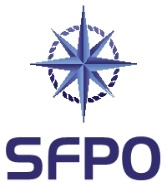 www.sfpo.seGöteborg den 29 september 2021				Transportstyrelsen				sjofart@transportstyrelsen.seYttrande från SFPO – förslag till Transportstyrelsens föreskrifter och allmänna råd (TSFS 2021:XX) om sjukvård och apotek på fartyg (dnr TSF 2020-18)Sveriges Fiskares PO (SFPO) företräder cirka 250 fiskefartyg som är verksamma inom det demersala fisket. Våra medlemmar bedriver fiske på naturens och förvaltarens villkor. Vi har medlemmar längs hela den svenska kusten, från Strömstad till Kalix. SFPO står för ett långsiktigt hållbart fiske och våra medlemmar är bland de bästa när det handlar om skonsamhet, selektivitet och kvalité. SJÖFS 2000:21 bygger på rådets direktiv 92/29/EEG. Direktiv 2019/1834 ska vara genomfört senast den 20 november 2021. Bilagorna till SJÖFS 2000:21 är till viss del omoderna, då vissa läkemedel och behandlingsutrustning inte längre finns på marknaden. Vidare följer inte de nuvarande svenska bilagorna alla krav som har gällt enligt direktivet redan tidigare, då vissa läkemedel och behandlingsutrustning saknas. Föreskrifterna som nu föreslås ersätta SJÖFS 2000:21 är ett nytryck och föreskrifterna tas in i Transportstyrelsens författningssamling. Vid arbetet med nytrycket har en översyn av föreskrifterna i sin helhet gjorts, utöver arbetet med att uppdatera bilagorna.SFPO välkomnar att föreskrifterna moderniseras och att redaktionella ändringar görs. Vi konstaterar att beslut som föranleder många av ändringarna redan är fattade på EU-nivå och att det nu handlar om att genomföra dessa nationellt. SFPO vill påtala att vi principiellt är negativa till mer långtgående krav än de som följer av EU-rätten, om det inte finns synnerligen tungt vägande skäl för det. Det förevarande förslaget överensstämmer med EU-rätten och följer Maritime Labour Convention – SFPO har inget att erinra emot förslaget. SFPO anser avslutningsvis att direktriktad information till berörda om ändringarna bör tillsändas dem av Transportstyrelsen. SVERIGES FISKARES POPeter Ronelöv Olsson		Fredrik LindbergOrdförande			Ombudsman